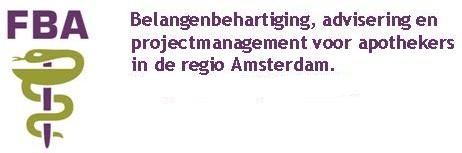 Agenda Regionaal Kwaliteitsoverleg NoordVan: Yvonne Groenstege 
Aan: Apothekers in noord
Wanneer: donderdag 7 september 2017, 9.30 – 11.30 uurWaar: BovenIJ ziekenhuis, bestuurskamerOm 10.00 uur verzorgt Kristel Lahuis van Nutricia een presentatie over ondervoeding bij kwetsbare ouderen, herkennen en behandelen. De agenda wordt om haar presentatie uitgevoerd. 1.	Opening, mededelingen en vaststellen agenda.2.	Bespreken van het verslag van 29 juni 2017 (bijgevoegd)3.	Transmurale zakenStand van zaken  Chipsoft HIXCodes op recept (bijgevoegd)Apothekers gevraagd voor werkgroepen Transmuraal Platform AmsterdamOverige ziekenhuiszaken4.	LSPStand en ervaringen5. 	Input gevraagd voor:KNMP rekenmodel zorgprestaties Welke factoren doen recht aan de complexiteit in onze regio en met welke prioritering? Denk hierbij aan aantal kwetsbare ouderen, toeristen, expats, allochtonen, aantal verwarde personen, aantal laaggeletterden, maar ook factoren als hogere huisvestingskosten, werkdruk assistenten, aantal contacten met huisartsen buiten het FTO, contacten met meerdere ziekenhuizen enz. Privacy in de apotheek1. Ik ben me ervan bewust dat ik  (persoons)gegevens alleen op een veilige manier verstuur.2. Ik attendeer mijn cliënten op het zorgvuldig omgaan met privacy gevoelige gegevens.3. In mijn organisatie/praktijk kan ik de persoon vinden die op de hoogte is van de nieuwe wet en regelgeving rondom privacy?4. Ik wil helpen om mijn organisatie/praktijk ‘privacy bewust’ te maken; bijvoorbeeld door tijdens de privacy campagne van 2-13 oktober in mijn organisatie/praktijk ‘Ambassadeur’ te zijn.Ervaringen met Capabel opleidingenVoorbereid op langdurige stroomstoringen of ICT uitval6.	Medido Wie heeft er ervaring mee tot nu toe en hoe gaat het?7. 	Doelmatigheids interventies vanuit zorgprogramma’sWelke worden er gedaan, hoe is de ervaring met specialisten?8.	Rondvraag Volgende vergaderingen 2017 Donderdag 16 november 9.30-11.30 